                                                                                                         Муниципального казенного дошкольного образовательного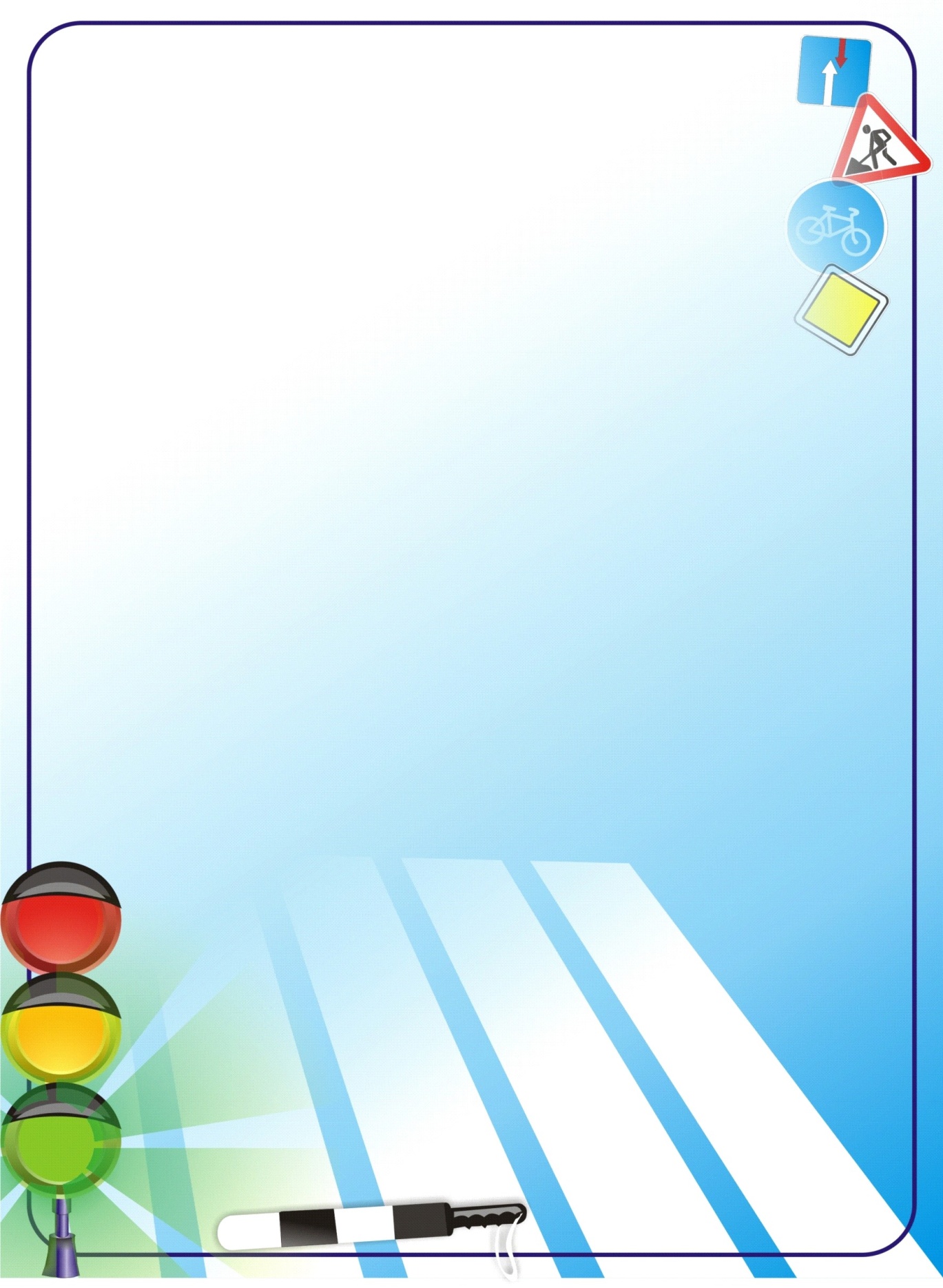                                                                                                       учреждения – детский сад комбинированного вида № 3                                                                                             Барабинского района Новосибирской области                                                                                                                       Паспорт                                                                                                                          Дидактическое пособие                                                                                                                      "Лепбук"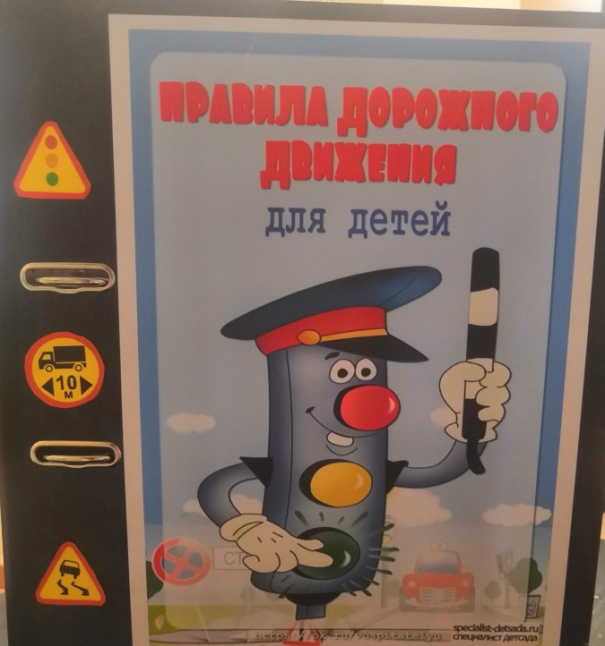 Выполнили: Герман М.М Актуальность проблемы:-Актуальность данного пособия обусловлена статистикой свидетельствующей о росте детского дорожно-транспортного травматизма.-Важно не только оберегать ребенка от опасности, но и готовить его к встрече с возможными трудностями, формировать представление о наиболее опасных ситуациях, о необходимости соблюдения мер предосторожности, а так же прививать навыки безопасного поведения на улице и не только на улице.-Необходимо отметить, что в ДТП погибают дети дошкольного возраста в силу психофизиологических особенностей и негативного примера взрослых.Цель:Данное пособие изготовлено с целью Формирования  систему знаний, умений и навыков детей по правилам дорожного движения.-Повторения  и закрепления  знания о светофорах и сигналов, довести до детей важность сигналов светофора.-Познакомить с правилами перехода проезжей части по регулируемому и нерегулируемому пешеходному переходу.-Знать и уметь классифицировать дорожные знаки: предупреждающие, запрещающие, предписывающие, знаки сервиса.-Развить  наблюдательность, самостоятельность мышления, внимательность на дорогах.Задачи:Образовательные:- Познакомить детей с правилами дорожного движения, строением улицы и дорожными знаками, предназначенными для водителей и пешеходов;- Научить детей предвидеть опасное событие, уметь по возможности его избегать, а при необходимости действовать;Развивающие:- Развивать осторожность, внимательность, самостоятельность, ответственность и осмотрительность на дороге;- Стимулировать познавательную активность, способствовать развитию коммуникативных навыков;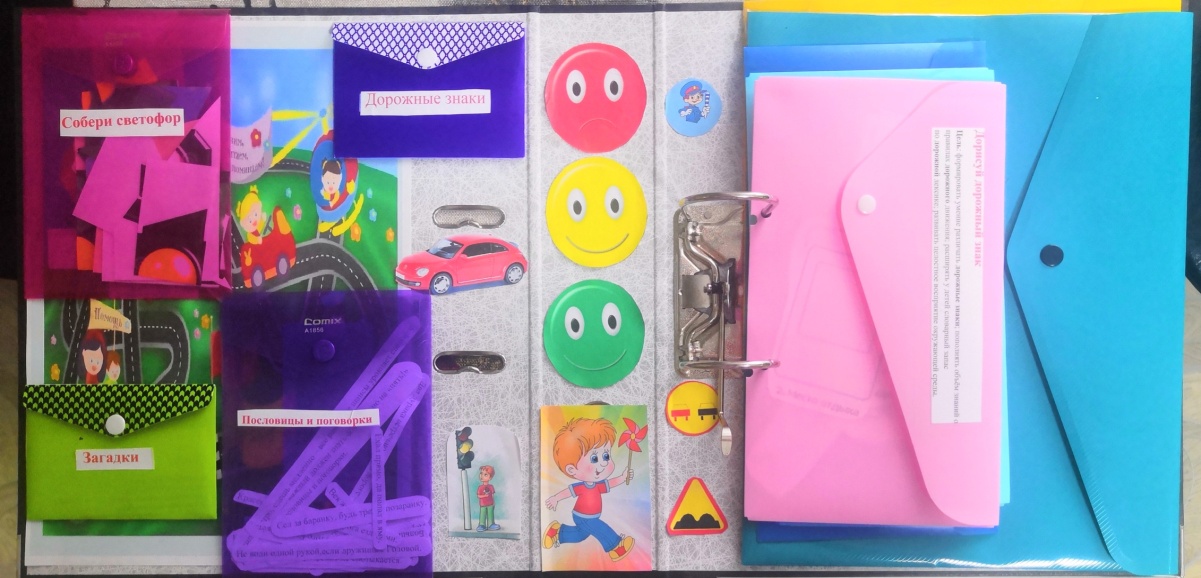 